Olimpiada Naţională de MatematicăEtapa localăJudețul Alba,  13 februarie 2015Clasa a XII-aProblema 1.Pe mulţimea  definim legea de compoziţie:.a) Să se arate că  este grup abelian.b) Să se arate că funcţia  , este un izomorfism de grupuri de la grupul  la grupul .c) Să se calculeze  ; .d) Să se determine părţile stabile finite ale lui  în raport cu operaţia „”.Problema 2. Fie  un grup de ordinul  şi  două endomorfisme ale sale, cu proprietatea că  este injectivă şi , pentru orice . a) Arătaţi că .b) Arătaţi că  este ciclic.Problema 3. Fie  două funcţii derivabile care au proprietatea că funcţia  este o primitivă a funcţiei , iar funcţia  este o primitivă a funcţiei .a) Arătaţi că .b) Determinaţi funcţiile  şi .Problema 4.   Timp de lucru 3 ore. Fiecare problemă este notată cu 7 puncte.Olimpiada Naţională de MatematicăEtapa locală a județului Alba,  13 februarie 2015SOLUȚII ȘI BAREME ORIENTATIVE - CLASA a XII-aProblema 1.Pe mulţimea  definim legea de compoziţie:.a) Să se arate că  este grup abelian.b) Să se arate că funcţia  , este un izomorfism de grupuri de la grupul  la grupul .c) Să se calculeze  ; .d) Să se determine părţile stabile finite ale lui  în raport cu operaţia „”.Soluţie şi barem:a) • Asociativitate,  .........................................................1p    • Elementul neutru  ...........................................................................................1p    • Simetricul elementului ,  ..............................................................1pb) •  bijectivă .......................................................................................................................1p    •  .............................................................................1pc) • Dacă  , atunci  , de unde obţinem        ...............................................................................................................1pd) • Dacă  este parte stabilă şi , atunci  şi cum  este finită,       există  astfel încât  ; de aici , de unde se        obţine . Convine doar , de unde .       În concluzie, singura parte stabilă finită este ....................................................1pProblema 2. Fie  un grup de ordinul  şi  două endomorfisme ale sale, cu proprietatea că  este injectivă şi , pentru orice . a) Arătaţi că .b) Arătaţi că  este ciclic.Soluţie şi barem:a) •   .......................................2p    •   injectivă   ...................................................................1pb) •  , de unde  ................................................1p    •  , pentru orice   ..........1p    •  , deci există  având ordinele  respectiv , deci      ..............................................1p   •   ; analog se obţine ,       de unde obţinem , deci  este ciclic  ......................... 1p Problema 3. Fie  două funcţii derivabile care au proprietatea că funcţia  este o primitivă a funcţiei , iar funcţia  este o primitivă a funcţiei .a) Arătaţi că .b) Determinaţi funcţiile  şi .Soluţie şi barem:a) •    ......................................................2p    •    .....................................................................................1pb) •    ..................................................................................1p    •    ....................................................................................2p    •  În concluzie funcţiile căutate sunt  şi , unde  ...1pProblema 4.   Soluţie şi barem:a)  •   continuă mărginită pe   .........1p 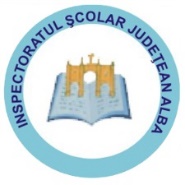 INSPECTORATUL ŞCOLAR JUDEŢEAN ALBA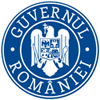 MINISTERUL EDUCAŢIEI ŞI CERCETĂRII ŞTIINŢIFICEINSPECTORATUL ŞCOLAR JUDEŢEAN ALBAMINISTERUL EDUCAŢIEI ŞI CERCETĂRII ŞTIINŢIFICE